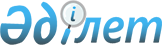 Об утверждении Единого тарифно-квалификационного справочника работ и профессий рабочих (выпуск 14)
					
			Утративший силу
			
			
		
					Приказ Министра труда и социальной защиты населения Республики Казахстан от 25 июня 2012 года № 254-ө-м. Зарегистрирован в Министерстве юстиции Республики Казахстан 30 июля 2012 года № 7818. Утратил силу приказом Министра труда и социальной защиты населения Республики Казахстан от 22 октября 2019 года № 562.
      Сноска. Утратил силу приказом Министра труда и социальной защиты населения РК от 22.10.2019 № 562 (вводится в действие по истечении десяти календарных дней после дня его первого официального опубликования).
      В соответствии со статьей 125 Трудового кодекса ПРИКАЗЫВАЮ:
      1. Утвердить прилагаемый Единый тарифно-квалификационный справочник работ и профессий рабочих (выпуск 14).
      2. Департаменту труда и социального партнерства (Сарбасов А. А.), в установленном законодательством порядке, обеспечить:
      1) государственную регистрацию настоящего приказа в Министерстве юстиции Республики Казахстан;
      2) официальное опубликование приказа в официальных и периодических печатных изданиях.
      3. Контроль за исполнением настоящего приказа возложить на вице - министра труда и социальной защиты населения Республики Казахстан Нурымбетова Б. Б.
      4. Настоящий приказ вводится в действие по истечении десяти календарных дней после дня его первого официального опубликования. Единый тарифно-квалификационный справочник
работ и профессий рабочих (выпуск 14)
Раздел 1. Общие положения
      1. Единого тарифно-квалификационного справочника работ и профессий рабочих (выпуск 14) (далее-ЕТКС) состоит из раздела "Производство металлических электродов"
      2. Разряды работ установлены по их сложности без учета условий труда (за исключением экстремальных случаев, влияющих на уровень сложности труда и повышающих требования к квалификации исполнителя).
      3. Тарифно-квалификационная характеристика каждой профессии имеет два раздела. Раздел "Характеристика работ" содержит описание работ, которые должен уметь выполнять рабочий. В разделе "Должен знать" содержатся основные требования, предъявляемые к рабочему в отношении специальных знаний, а также знаний положений, инструкций и других руководящих материалов, методов и средств, которые рабочий должен применять.
      4. В тарифно-квалификационных характеристиках приводится перечень работ, наиболее типичных для данного разряда профессии рабочего. Этот перечень не исчерпывает всех работ, которые может и должен выполнять рабочий. В необходимых случаях работодатель с учетом специфики может разрабатывать дополнительные перечни работ, соответствующих по сложности их выполнения тем, которые содержатся в тарифно-квалификационных характеристиках профессий рабочих соответствующих разрядов.
      5. Кроме работ, предусмотренных в разделе "Характеристика работ", рабочий должен выполнять работы по приемке и сдаче смены, уборке рабочего места, приспособлений, инструментов, а также по содержанию их в надлежащем состоянии, ведению установленной технической документации.
      6. Наряду с требованиями к теоретическим и практическим знаниям, содержащимися в разделе "Должен знать", рабочий должен знать: правила и нормы по охране труда, производственной санитарии и противопожарной безопасности, правила пользования средствами индивидуальной защиты, требования, предъявляемые к качеству выполняемых работ (услуг), виды брака и способы его предупреждения и устранения, производственную сигнализацию, требования по рациональной организации труда на рабочем месте.
      7. Рабочий более высокой квалификации помимо работ, перечисленных в его тарифно-квалификационной характеристике, должен уметь выполнять работы, предусмотренные тарифно-квалификационными характеристиками рабочих более низкой квалификации, а также руководить рабочими более низких разрядов этой же профессии. В связи с этим работы, приведенные в тарифно-квалификационных характеристиках более низких разрядов, в характеристиках более высоких разрядов, как правило, не приводятся.
      8. Тарифно-квалификационные характеристики профессий являются обязательными при тарификации работ и присвоении квалификационных разрядов рабочим в организациях независимо от форм их собственности и организационно-правовых форм, где имеются производства и виды работ, указанные в настоящих разделах, кроме особо оговоренных случаев. 
      9. При заполнении трудовой книжки рабочего, а также при изменении тарифного разряда наименование его профессии записывается в соответствии с ЕТКС.
      10. В целях удобства пользования, ЕТКС предусматривает алфавитный указатель профессий рабочих согласно приложению к ЕТКС, содержащий наименования профессий рабочих, диапазон разрядов и нумерацию страниц. 
      11. Перечень наименований профессий рабочих, предусмотренных настоящим разделом "Производство металлических электродов", с указанием их наименований по действовавшему выпуску ЕТКС, указан в редакции 2004 года. Раздел 2. Производство металлических электродов
1. Брикетировщик
Параграф 1. Брикетировщик, 2-й разряд
      12. Характеристика работ:
      изготовление брикетов из обмазочной массы для покрытия электродов общего назначения на брикетировочных прессах низкого давления; 
      определение консистенции обмазочных масс органолептическим методом; 
      набивка рабочих цилиндров пресса обмазочной массой вручную; 
      участие в ремонте оборудования, смазка и чистка его. 
      13. Должен знать: 
      принцип работы обслуживаемых брикетировочных прессов и подъемно-транспортных средств, марки изготовляемых электродов; 
      правила хранения обмазочной массы и брикетов, назначение и правила пользования применяемого инструментом и приспособлениями. Параграф 2. Брикетировщик, 3-й разряд
      14. Характеристика работ:
      изготовление брикетов из обмазочной массы для покрытия электродов общего и специального назначения и электродов для сварки цветных металлов и их сплавов на однотипных брикетировочных прессах высокого давления с ручным и автоматическим управлением.
      15. Должен знать: 
      устройство обслуживаемых брикетировочных прессов высокого давления, технологию изготовления брикетов в зависимости от марки выпускаемых электродов; 
      свойства и состав материалов, идущих на приготовление обмазочных масс, их влияние на консистенцию обмазочных масс и на качество покрытия электродов; 
      взаимодействие различных компонентов обмазочных масс со связующими материалами. Параграф 3. Брикетировщик, 4-й разряд
      16. Характеристика работ: 
      изготовление брикетов из обмазочной массы для покрытия электродов общего и специального назначения и электродов для сварки цветных металлов и их сплавов на брикетировочных прессах высокого давления различных конструкций, со сменным расположением рабочих цилиндров; 
      регулирование подачи обмазочной массы; 
      транспортировка брикетов или рабочих цилиндров; 
      обслуживание прессов и питателей массы различной конструкции.
      17. Должен знать: 
      устройство брикетировочных прессов различных конструкций; 
      режим работы оборудования; 
      правила регулирования подачи массы; 
      требования, предъявляемые к качеству обмазочной массы для покрытия электродов различного назначения; 
      правила заполнения обмазочной массой сменных рабочих цилиндров. 2. Дробильщик компонентов обмазки
Параграф 1. Дробильщик компонентов обмазки, 2-й разряд
      18. Характеристика работ: 
      дробление руд, минералов, горных пород, ферросплавов и других компонентов обмазочной массы, применяемых при изготовлении покрытий электродов общего назначения, порошковой проволоки и флюсов для сварки и наплавки, вручную, на копрах, дробилках различной конструкции; 
      мойка и грохочение, определение по внешнему виду качества компонентов, входящих в состав обмазочных масс; 
      просев различных материалов на ручных и простейших механических ситах;
      пуск и остановка дробилок и сит; 
      регулирование равномерной загрузки материалов в дробилку и зазоров между рабочими механизмами дробилок в зависимости от вида и крупности поступающего на дробление материала; 
      замена быстроизнашивающихся частей дробилок и сит; 
      смазка, чистка дробилок и сит, участие в их ремонте.
      19. Должен знать: 
      устройство оборудования, применяемого для мойки, грохочения, дробления, просева компонентов обмазочной массы; 
      режимы процессов мойки, грохочения, дробления, просева, номенклатуру компонентов обмазочной массы; 
      предъявляемые к ним требования; 
      назначение и правила применения специального инструмента; 
      влияние чистоты компонентов на качество флюсов и покрытия электродов; 
      правила загрузки компонентов и пользования грузоподъемными механизмами. Параграф 2. Дробильщик компонентов обмазки, 3-й разряд
      20. Характеристика работ: 
      сухое и мокрое измельчение руд, минералов, горных пород, ферросплавов и других компонентов, применяемых при изготовлении покрытий электродов общего и специального назначения, порошковой проволоки и флюсов для сварки и наплавки, на мельницах периодического и непрерывного действия, истирательных машинах, классификаторах; 
      загрузка и разгрузка обслуживаемого оборудования; 
      просев различных материалов на механических ситах различной конструкции с регулируемой подачей материала на сита; 
      просев взрывоопасных материалов с инертной добавкой; 
      отбор проб; 
      определение качества просеянного материала; 
      пассивирование ферросплавов; 
      пуск, остановка и регулирование системы питания мельниц, истирательных машин, классификаторов; 
      определение качества и тонины помола компонентов и готовности их к просеиванию и смешиванию; 
      выявление и устранение неисправностей в работе оборудования; 
      смена сеток, чистка, смазка, подналадка и участие в ремонте обслуживаемого оборудования.
      21. Должен знать: 
      устройство и способы подналадки мельниц периодического и непрерывного действия, истирательных машин, классификаторов, наименование; 
      свойства компонентов обмазочной массы; 
      требования, предъявляемые к их качеству; 
      правила просеивания взрывоопасных материалов, пассивирования ферросплавов;
      правила хранения; 
      сроки и условия выдержки компонентов; 
      правила и нормы введения инертных добавок; 
      правила загрузки мелющих тел в мельницы в зависимости от поступающего на измельчение материала; 
      устройство специального инструмента и приспособлений. Параграф 3. Дробильщик компонентов обмазки, 4-й разряд
      22. Характеристика работ: 
      сухое и мокрое измельчение руд, минералов, горных пород, ферросплавов и других компонентов, применяемых при изготовлении покрытий электродов общего и специального назначения, порошковой проволоки и флюсов для сварки и наплавки, на мельницах периодического и непрерывного действия с пневмотранспортом и оборудованием для очистки воздуха;
      регулирование подачи материалов и состава защитной среды в линии пневмотранспорта. Классификация и сушка материалов; 
      сухое измельчение взрывоопасных материалов с инертной добавкой; 
      обслуживание автоматических весов для взвешивания компонентов обмазки.
      23. Должен знать: 
      устройство и способы подналадки различных видов мельниц, дезинтеграторов, классификаторов, пневмотранспорта, отдельных агрегатов автоматических и полуавтоматических линий; 
      устройство газоанализаторов, автоматических весов, режим работы мельниц и классификационных устройств; 
      свойства взрывоопасных материалов и правила их переработки, средства и правила герметизации оборудования, физико-механические свойства минералов и ферросплавов; 
      правила регулирования подачи защитного газа в систему измельчения взрывоопасных материалов; 
      правила регулирования состава защитной среды в линии пневмотранспорта. Параграф 4. Дробильщик компонентов обмазки, 5-й разряд
      24. Характеристика работ: 
      ведение процесса измельчения руд, минералов, горных пород, ферросплавов и других компонентов, применяемых при изготовлении покрытий электродов общего и специального назначения, порошковой проволоки и флюсов для сварки и наплавки, на автоматических и полуавтоматических линиях с наладкой ее узлов и агрегатов; 
      регулирование технологического режима измельчения компонентов обмазки.
      25. Должен знать: 
      кинематические и электрические схемы; 
      схемы управления обслуживаемых автоматических и полуавтоматических линий; 
      правила определения режимов измельчения компонентов обмазки; 
      способы выявления и устранения неисправностей в работе агрегатов автоматической и полуавтоматической линии и способы ее наладки; 
      правила определения режимов измельчения материалов на линии. 3. Контролер электродного производства
Параграф 1. Контролер электродного производства, 3-й разряд
      26. Характеристика работ: 
      контроль и приемка флюсов, материалов, полуфабрикатов, сырья, компонентов, входящих в состав обмазочной массы для покрытия электродов и флюсов, в соответствии с техническими условиями и государственными стандартами; 
      контроль температурного режима сушки сырья и компонентов, сушки и прокалки электродов.
      27. Должен знать: 
      технические условия и государственные стандарты на материалы, полуфабрикаты, сырье, компоненты и флюсы, технологию разварки силикатной глыбы; 
      составления компонентов, применяемых при приготовлении обмазочной массы для покрытия электродов и флюсов, опрессовки и прокалки электродов; 
      устройство контрольно-измерительных приборов и инструментов; 
      меры по предупреждению брака; 
      инструкции по отбраковке и приемке материалов. Параграф 2. Контролер электродного производства, 4-й разряд
      28. Характеристика работ: 
      контроль и приемка готовых электродов в соответствии с техническими условиями и государственными стандартами с определением эксцентричности, влажности, прочности, влагостойкости покрытия; 
      контроль гранулометрического состава и влажности порошковых материалов, стержней по марочному составу, растворов жидкого стекла и карбоксиметилцеллюлозы.
      29. Должен знать: 
      технические условия и государственные стандарты на готовые электроды и порошковые материалы; 
      правила работы на контрольно-измерительных приборах; 
      правила приемки готовой продукции и оформления технической документации; 
      требования, предъявляемые к качеству стержней, растворов жидкого стекла и карбоксиметилцеллюлозы. 4. Прессовщик обмазочного пресса
Параграф 1. Прессовщик обмазочного пресса, 2-й разряд
      30. Характеристика работ: 
      нанесение покрытия на электроды общего назначения методом окунания и на электроды любого назначения на электродообмазочных прессах под руководством прессовщика более высокой квалификации; 
      наблюдение за работой приемного конвейера и зачисткой машины; 
      загрузка бункера питателя металлическими стержнями; 
      укладка и раскладка электродов на рамки; 
      очистка поршня и загрузка брикетов в цилиндр пресса; 
      удаление прокаленного бракованного покрытия с электродов на специальном оборудовании; 
      смазка, чистка, участие в ремонте обслуживаемого оборудования.
      31. Должен знать: 
      принцип работы электродообмазочного пресса, приемного конвейера, зачистной машины, марки проволоки и изготовляемых электродов; 
      правила маркировки проволоки, технические условия на зачистку торцов электродов; 
      способы отбраковки электродов по внешнему виду, устройство оборудования для удаления бракованного покрытия электродов; 
      правила укладки электродов на рамки и хранения их, назначение и правила применения простых приспособлений и контрольно-измерительного инструмента. Параграф 2. Прессовщик обмазочного пресса, 3-й разряд
      32. Характеристика работ: 
      нанесение покрытия на электроды общего назначения на электродообмазочных прессах с ручным управлением, с давлением на обмазочную массу до 500 килограмм-сила/сантиметр квадратный (далее - кгс/см2) и методом окунания на электроды специального назначения; 
      Замеры эксцентричности и толщины покрытия электродов; 
      подналадка питателя для подачи стержней, приемно-передаточного транспортера и зачистной машины; 
      устранение дефектов при нарушении нормального процесса опрессовки обмазочной массы.
      33. Должен знать: 
      устройство обслуживаемых электродообмазочных прессов и применяемых контрольно-измерительных инструментов, толщину покрытия электродов различных марок и диаметра; 
      правила определения веса покрытия электродов; 
      правила пользования грузоподъемными механизмами; 
      технические условия и государственные стандарты на изготовляемые электроды. Параграф 3. Прессовщик обмазочного пресса, 4-й разряд
      34. Характеристика работ: 
      нанесение покрытия на электроды общего и специального назначения со стержнями из стали диаметром свыше 3 мм на электродообмазочных прессах с ручным управлением и давлением свыше 500 кгс/см2; 
      нанесение покрытия на электроды на поточных линиях под руководством прессовщика более высокой квалификации; 
      изготовление порошковой проволоки для сварки и наплавки на специальном оборудовании;
      регулирование давления поршня пресса, скорости конвейера и подачи стержней из питателя; 
      подналадка обслуживаемого электродообмазочного пресса, подбор инструмента в соответствии с диаметром электродных стержней.
      35. Должен знать: 
      устройство и способы подналадки электродообмазочных прессов различных конструкций с ручным управлением, отдельных агрегатов поточных линий и станов для изготовления порошковой проволоки; 
      технические условия и государственные стандарты на изготовляемые электроды, порошковую проволоку, электродные ленты и стержни, назначение и правила применения сложного и точного контрольно-измерительного инструмента. Параграф 4. Прессовщик обмазочного пресса, 5-й разряд
      36. Характеристика работ: 
      нанесение покрытия на электроды общего и специального назначения со стержнями из стали диаметром до 3 мм, со стержнями из цветных металлов и их сплавов на прессах с ручным управлением и давлением свыше 500 кгс/см2; 
      нанесение покрытия на электроды на поточных линиях; 
      обслуживание агрегатов поточных линий: пруткового питателя, безбрикетных и прямоточных электродообмазочных прессов, приемного транспортера, зачистной машины, конвейерной печи или индукционной установки, взвешивающей машины при изготовлении электродов общего назначения;
      регулирование давления поршня пресса на узле загрузки массы, выхода массы из головки пресса, скорости конвейеров и узла выдачи электродов в печь;
      регулирование работы дозатора и моечного устройства; 
      наладка всех узлов линии; 
      контроль за качеством опрессовки обмазочной массы.
      37. Должен знать: 
      кинематические и электрические схемы, схемы управления поточной линии по нанесению покрытия на электроды; 
      правила и способы наладки и регулирования линии; 
      требования, предъявляемые к качеству обмазочной массы и ее опрессовки, марки электродов, влияние различных технологических добавок на свойства обмазочной массы; 
      правила пользования контрольно-измерительным инструментом для выборочного контроля электродов различного назначения по разностенности. 5. Прокальщик на печах
Параграф 1. Прокальщик на печах, 2-й разряд
      38. Характеристика работ: 
      сушка и прокалка электродов со стержнями из стали, цветных металлов и сплавов в прокалочных печах периодического действия по заданному режиму; 
      включение и выключение прокалочных печей; 
      наблюдение за тепловым режимом печи при прокалке электродов; 
      загрузка и выгрузка электродов из печи; 
      раскладка электродов на стеллажи по маркам и диаметрам; 
      смазка, чистка, участие в текущем ремонте обслуживаемого оборудования.
      39. Должен знать: 
      принцип работы прокалочных печей, технологию прокалки электродов различных марок и диаметра; 
      назначение и правила применения контрольно-измерительных приборов; 
      правила укладки и хранения электродов. Параграф 2. Прокальщик на печах, 3-й разряд
      40. Характеристика работ: 
      сушка и прокалка электродов со стержнями из стали, цветных металлов и сплавов в прокалочных печах непрерывного действия с автоматическим и полуавтоматическим управлением по заданному режиму; 
      загрузка и разгрузка печей; 
      наблюдение за работой главного и промежуточного конвейеров, правильной укладкой электродов на конвейер, за исправным состоянием печи; 
      отсортировка бракованных электродов; 
      устранение перекосов и смещения электродов при перемещении их по зонам печи для предотвращения завалов; 
      регулирование скорости движения конвейеров, теплового режима печи при прокалке электродов различных марок в соответствии с техническими условиями; 
      участие в ремонте обслуживаемого оборудования.
      41. Должен знать: 
      устройство обслуживаемых прокалочных печей и контрольно-измерительных приборов; 
      технические условия на прокалку электродов различных марок и диаметра; 
      правила регулирования скорости движения конвейера и температурного режима прокалочной печи. Параграф 3. Прокальщик на печах, 4-й разряд
      42. Характеристика работ: 
      сушка и прокалка электродов со стержнями из стали, цветных металлов и сплавов на многосекционных индукционных установках, работающих на токах высокой частоты, в тоннельных печах, на спаренных тоннельных установках с разрывом процесса термообработки; 
      регулирование режимов прокалки электродов различных марок в соответствии с техническими условиями; 
      контроль параметров режимов по показаниям контрольно-измерительных приборов.
      43. Должен знать: 
      устройство многосекционных индукционных установок, тоннельных печей, спаренных тоннельных установок, питателей, систем регулирования, режимы термообработки, электродов различных марок; 
      назначение и правила применения контрольно-измерительных приборов; 
      способы управления высокочастотным генератором; 
      правила выбора рационального режима термообработки электродов различных марок и диаметра. 6. Разварщик силикатной глыбы
Параграф 1. Разварщик силикатной глыбы, 2-й разряд
      44. Характеристика работ: 
      ведение процесса разварки калиевой, натриевой или комбинированной глыбы под давлением в стационарных автоклавах под руководством разварщика силикатной глыбы более высокой квалификации; 
      промывка глыбы;
      загрузка глыбы и воды в автоклав; 
      слив готового силикатного раствора; 
      чистка, смазка, участие в ремонте обслуживаемого оборудования.
      45. Должен знать: 
      принцип действия обслуживаемых автоклавов, технологию разварки силикатной глыбы; 
      требования, предъявляемые к силикатной глыбе и раствору; 
      нормы загрузки глыбы и воды в автоклав; 
      порядок слива готового силикатного раствора; 
      назначение и правила применения контрольно-измерительных приборов; 
      правила работы с грузоподъемными механизмами. Параграф 2. Разварщик силикатной глыбы, 3-й разряд
      46. Характеристика работ: 
      ведение процесса разварки калиевой, натриевой или комбинированной глыбы под давлением в стационарных автоклавах; 
      наблюдение за температурным режимом и давлением в автоклавах; 
      фильтрование и выпаривание раствора до требуемой плотности; 
      смешивание растворов жидкого стекла с целью доведения смеси до заданных значений плотности и вязкости; 
      контроль за плотностью и вязкостью растворов жидкого стекла.
      47. Должен знать: 
      устройство обслуживаемых автоклавов, выпаривателей, фильтров, смесителей, насосов; 
      методы определения вязкости и плотности готового раствора; 
      правила смешивания растворов различной вязкости и плотности; 
      порядок слива, хранения и транспортировки готовых растворов жидкого стекла; 
      требования, предъявляемые к качеству готового раствора жидкого стекла. Параграф 3. Разварщик силикатной глыбы, 4-й разряд
      48. Характеристика работ: 
      ведение процесса разварки калиевой, натриевой или комбинированной глыбы во вращающихся автоклавах; 
      введение пассивирующих добавок (хромпика, марганцево-кислого калия); 
      осветление, фильтрация и выпаривание раствора; 
      корректировка модуля жидкого стекла путем добавки раствора щелочи; 
      приготовление намывного раствора, фильтровального слоя с требуемыми характеристиками из пористых материалов, воды необходимой жесткости, раствора карбоксиметилцеллюлозы; 
      регенерация фильтровальной ткани.
      49. Должен знать:
      устройство автоклавов различных типов и умягчителей воды; 
      правила расчета загрузки глыбы и воды в автоклав, корректировки модуля жидкого стекла; 
      методы приготовления раствора карбоксиметилцеллюлозы, намывного раствора и фильтровального слоя, электрические и химические свойства жидкого стекла. 7. Рубщик проволоки
Параграф 1. Рубщик проволоки, 2-й разряд
      50. Характеристика работ: 
      рубка проволоки из стали и цветных металлов на правильно-отрезных автоматах с летучими ножами производительностью до 150 стержней в минуту без регулирования длины стержня; 
      подналадка автомата на рубку проволоки различного диаметра; 
      заточка и установка рубящих ножей;
      подбор фильер и установка их в правильный барабан;
      наблюдение за исправным состоянием оборудования; 
      укладка стержней в специальную тару, маркировка стержней, транспортировка проволоки и стержней различными грузоподъемными механизмами;
      сбор и брикетирование отходов проволоки на специальном оборудовании; 
      мелкий ремонт обслуживаемого оборудования, смазка и чистка его. 
      51. Должен знать:
      принцип действия;
      правила подналадки правильно-отрезных автоматов с летучими ножами; 
      устройство и правила применения наиболее распространенных вспомогательных приспособлений; 
      правила подбора скоростей реза на правильно-отрезных автоматах; 
      требования, предъявляемые к качеству стержней проволоки из стали и цветных металлов; 
      правила маркировки, складирования и транспортировки проволоки и готовых стержней.  Параграф 2. Рубщик проволоки, 3-й разряд
      52. Характеристика работ: 
      рубка проволоки из стали и цветных металлов на правильно-отрезных автоматах различной конструкции производительностью свыше 150 стержней в минуту без регулирования длины стержня и до 350 стержней в минуту с регулированием длины стержня на правильно-отрезных автоматах;
      подналадка автомата на рубку проволоки различного диаметра; 
      наблюдение за укладкой стержней в приемный бункер.
      53. Должен знать: 
      устройство, правила подналадки обслуживаемых правильно-отрезных автоматов различной конструкции без регулирования длины стержня (с ножами для гильотинного реза и других); 
      правильно-отрезных автоматов с регулированием длины стержня, различных вспомогательных приспособлений; 
      механические свойства различных марок проволоки из стали и цветных металлов. Параграф 3. Рубщик проволоки, 4-й разряд
      54. Характеристика работ: 
      рубка проволоки из стали, цветных металлов и сплавов на правильно-отрезных автоматах производительностью свыше 350 стержней в минуту с регулированием длины стержней; 
      рубка проволоки на линии волочильного стана; 
      наладка автомата на рубку проволоки различного диаметра и различных марок;
      заточка и установка рубящих ножей, подбор и установка фильер в правильные агрегаты, сварка концов проволоки на стыкосварочной машине.
      55. Должен знать: 
      устройство, правила наладки правильно-отрезных автоматов различной конструкции, острильных и заточных станков, стыкосварочных машин, различных вспомогательных приспособлений; 
      размоточных центров, мотовил, приемных транспортеров, укладчиков, принцип работы волочильного стана, взаимодействие его отдельных узлов. 8. Сортировщик электродов
Параграф 1. Сортировщик электродов, 2-й разряд
      56. Характеристика работ: 
      сортировка и разбраковка электродов по внешнему виду; 
      проверка размеров и качества покрытия электродов различных марок, их соответствия требованиям государственных стандартов для 1-й группы качества;
      развеска и маркировка электродов. 
      57. Должен знать: 
      номенклатуру электродов, технические условия на покрытие и зачистку электродов согласно государственным стандартам 1-й группы качества; 
      назначение и правила пользования контрольно-измерительными приборами при отбраковке электродов, способы развески и маркировки электродов. Параграф 2. Сортировщик электродов, 3-й разряд
      58. Характеристика работ: 
      сортировка и разбраковка электродов по внешнему виду; 
      проверка размеров и качества покрытия электродов различных марок на их соответствие требованиям государственных стандартов для 2-й и 3-й групп качества; 
      разбраковка электродов на конвейерных линиях; 
      обслуживание взвешивающих автоматов и автоматов для рассортировки электродов по разностенности; 
      участие в ремонте обслуживания оборудования.
      59. Должен знать: 
      устройство применяемого оборудования и приспособлений; 
      технические условия на покрытия и зачистку электродов 2-й и 3-й групп качества; 
      правила маркировки специальных электродов. 9. Составитель обмазки
Параграф 1. Составитель обмазки, 2-й разряд
      60. Характеристика работ: 
      приготовление обмазочной массы вручную; 
      загрузка и разгрузка смесителей;
      дозировка компонентов, входящих в состав смесей для покрытия электродов;
      уборка рабочего места; 
      участие в ремонте оборудования.
      61. Должен знать: 
      названия компонентов, входящих в состав обмазочной массы; 
      правила хранения компонентов обмазочной массы; 
      способы и правила приготовления обмазочной массы вручную. Параграф 2. Составитель обмазки, 3-й разряд
      62. Характеристика работ: 
      приготовление обмазочной массы для покрытия электродов общего назначения в смесителях различного типа; 
      взвешивание компонентов шихты и составление требуемых обмазочных масс для электродов общего назначения согласно рецептуре; 
      загрузка компонентов в смеситель, смешивание шихты, маркировка тары с шихтой, контрольный просев шихты; 
      введение раствора жидкого стекла в обмазочную массу; 
      определение консистенции массы;
      выгрузка массы и транспортировка ее к месту изготовления брикетов; 
      мойка обслуживаемого оборудования.
      63. Должен знать: 
      устройство обслуживаемых смесителей, дозаторов и специальных приспособлений; 
      рецептуру составления шихты и обмазочных масс для покрытий электродов общего назначения; 
      правила введения; 
      свойства и способы контроля на плотность и вязкость раствора жидкого стекла, органолептический метод определения готовности обмазочной массы; 
      способы снижения активности компонентов массы введением в нее окислителей; 
      влияние чистоты компонентов обмазочной массы на качество покрытия электродов, номенклатуру компонентов обмазочной массы; 
      правила пользования грузоподъемными механизмами; 
      технические условия на компоненты обмазочной массы. Параграф 3. Составитель обмазки, 4-й разряд
      64. Характеристика работ: 
      приготовление обмазочной массы для покрытия электродов специального назначения в смесителях различного типа; 
      управление автоматизированными и механизированными дозировочными линиями при составлении сухой шихты для электродов различного назначения; 
      регулирование и наладка оборудования автоматизированных и механизированных линий; 
      загрузка и разгрузка смесителей; 
      определение готовности обмазочной массы.
      65. Должен знать:
      устройство дозаторов, смесителей различных типов, автоматических весов, автоматизированных и механизированных дозировочных линий; 
      свойства компонентов шихты для приготовления обмазочной массы; 
      требования, предъявляемые к гранулометрическому составу компонентов шихты; 
      правила введения в шихту пластифицирующих добавок и активных компонентов; 
      назначение и правила применения сложного и точного контрольно-измерительного инструмента. 10. Сушильщик компонентов обмазки и флюсов
Параграф 1. Сушильщик компонентов обмазки и флюсов, 2-й разряд
      66. Характеристика работ: 
      сушка компонентов обмазочной массы для покрытия электродов и гранулированных флюсов для сварки в сушильных печах с различным типом нагрева; 
      загрузка и выгрузка компонентов обмазочной массы и флюсов; 
      соблюдение требуемого температурного режима сушки компонентов обмазочной массы и определение их готовности по внешнему виду и цвету;
      участие в текущем ремонте сушильных печей, смазка и чистка их. 
      67. Должен знать:
      Принцип действия обслуживаемых сушильных печей; 
      режим сушки различных компонентов обмазочных масс для покрытий электродов и флюсов. 11. Сушильщик электродов
Параграф 1. Сушильщик электродов, 1-й разряд
      68. Характеристика работ:
      сушка электродов в печах периодического действия различных типов по заданному режиму; 
      включение и выключение сушильных печей; 
      наблюдение за тепловым режимом печи по показаниям контрольно-измерительных приборов; 
      загрузка и выгрузка электродов из сушильной печи; 
      устранение мелких неисправностей в работе обслуживаемой печи.
      69. Должен знать:
      принцип работы обслуживаемых сушильных печей периодического действия; 
      технологию сушки электродов различных марок и диаметров; 
      назначение и правила применения контрольно-измерительных приборов; 
      правила укладки и хранения электродов. Параграф 2. Сушильщик электродов, 2-й разряд
      70. Характеристика работ:
      сушка электродов в печах непрерывного действия различных типов по заданному режиму; 
      регулирование теплового режима печи по показаниям контрольно-измерительных приборов при сушке электродов различных марок в соответствии с техническими условиями; 
      регулирование скорости движения конвейера; 
      наблюдение за исправным состоянием сушильной печи; 
      участие в ремонте и замене футеровки сушильной печи.
      71. Должен знать:
      устройство обслуживаемых сушильных печей непрерывного действия; 
      режим сушки электродов различных марок и диаметра; 
      правила регулирования скорости движения конвейера. 12. Упаковщик электродов
Параграф 1. Упаковщик электродов, 2-й разряд
      72. Характеристика работ:
      упаковка и укладка электродов в картонную и деревянную тару, на поддоны вручную; 
      транспортировка и укладка тары и поддонов в отведенные места или на транспортерную ленту;
      маркировка тары; 
      наклейка этикеток на упакованную продукцию. 
      73. Должен знать:
      номенклатуру электродов; 
      правила укладки и упаковки готовых электродов различных марок; 
      правила маркировки тары; 
      способы окраски и связки электродов в пачки, правила заготовки упаковочного материала. Параграф 2. Упаковщик электродов, 3-й разряд
      74. Характеристика работ:
      упаковка электродов на автоматах и полуавтоматах; 
      заправка автоматов и полуавтоматов упаковочными материалами; 
      обслуживание и подналадка автоматов и полуавтоматов на различные размеры и диаметры электродов; 
      участие в ремонте обслуживаемого оборудования.
      75. Должен знать:
      устройство, правила подналадки полуавтоматов и автоматов; 
      номенклатуру и технические условия на упаковочные материалы; 
      способы заправки автоматов и полуавтоматов упаковочными материалами. 13. Флюсовщик
Параграф 1. Флюсовщик, 2-й разряд
      76. Характеристика работ:
      ведение процесса варки флюсов общего назначения для электросварки в электроплавильных печах; 
      приготовление шихты для выплавки флюса по заданному рецепту; 
      гранулирование расплавленных флюсов; 
      загрузка компонентов флюсов в электропечь; 
      участив в текущем ремонте электроплавильной печи.
      77. Должен знать:
      принцип работы обслуживаемых электроплавильных печей; 
      устройство обслуживаемых грануляционных установок и подъемно-транспортного оборудования; 
      состав шихты для различных марок флюсов; 
      режим варки и допустимую влажность флюсов; 
      назначение и правила применения контрольно-измерительных приборов; 
      правила складирования и хранения флюсов. Параграф 2. Флюсовщик, 3-й разряд
      78. Характеристика работ:
      ведение процесса варки различных марок флюсов для электросварки в электроплавильных печах; 
      обслуживание и регулирование работы электроплавильной печи; 
      обслуживание и регулирование работы электроплавильной печи; 
      гранулирование расплава флюсов мокрым способом; 
      замена электродов в печах; 
      участие в ремонте и замене футеровки электроплавильной печи.
      79. Должен знать:
      устройство обслуживаемых печей для варки и сушки флюсов; 
      технологию варки флюсов различных марок; 
      влияние состава флюсов на качество электросварки; 
      номенклатуру компонентов, входящих в состав флюсов; 
      рецептуру приготовления флюсов; 
      свойства компонентов флюсов и требования, предъявляемые к их качеству; 
      физико-химические свойства и состав шихтовых материалов и раскислителей, требования; 
      предъявляемые к гранулометрическому составу флюсов. Параграф 3. Флюсовщик, 4-й разряд
      80. Характеристика работ:
      ведение процесса варки флюсов повышенной чистоты в электроплавильных печах различной конструкции; 
      приготовление шихты для плавленных и керамических флюсов; 
      контроль точности дозировки шихтовых материалов; 
      участие в приемке электроплавильной печи после ремонта.
      81. Должен знать:
      технологию варки флюсов повышенной чистоты; 
      устройство и конструктивные особенности различных электроплавильных печей; 
      смесителей и другого оборудования, применяемого для варки, сушки и прокаливания флюсов; 
      требования, предъявляемые к качеству готовых флюсов; 
      методы интенсификации варки флюсов; 
      основы электротехники и электроники. 14. Электродчик
Параграф 1. Электродчик, 2-й разряд
      82. Характеристика работ:
      приготовление сухой шихты и обмазочной массы вручную; 
      мойка, грохочение, дробление компонентов, применяемых при изготовлении покрытий электродов общего назначения, флюсов, порошковой проволоки, вручную, на копре, дробилках различных конструкций; 
      просев компонентов на ручных и простейших механических ситах; 
      прессование брикетов из обмазочной массы для электродов общего назначения на брикетировочных прессах низкого давления; 
      нанесение покрытия на электроды различных марок на электродообмазочных прессах под руководством электродчика более высокой квалификации; 
      прокалка электродов в печах периодического действия по заданному режиму; 
      загрузка и разгрузка обслуживаемого оборудования; 
      регулирование равномерной загрузки материалов в оборудование; 
      сортировка электродов вручную; 
      удаление бракованного покрытия с электродов; 
      наблюдение за работой оборудования и тепловым режимом его; 
      смазка и чистка обслуживаемого оборудования, участие в его ремонте; 
      уборка рабочего места.
      83. Должен знать:
      принцип действия прокалочных печей, электродообмазочных и брикетировочных прессов, оборудования, применяемого для мойки, грохочения, дробления, просева компонентов обмазочной массы; 
      и другого обслуживаемого оборудования, номенклатуру компонентов обмазочной массы и электродов, технологию прокалки электродов, приготовления обмазочной массы вручную; 
      правила хранения обмазочной массы, брикетов и электродов, влияние чистоты компонентов на качество флюсов и покрытия электродов; 
      правила загрузки и выгрузки материалов; 
      правила пользования грузоподъемными механизмами, применяемым инструментом и приспособлениями; 
      способы отбраковки электродов по внешнему виду; 
      технические требования, предъявляемые к качеству компонентов обмазочных масс. Параграф 2. Электродчик, 3-й разряд
      84. Характеристика работ:
      нанесение покрытия на электроды на электродообмазочных прессах с ручным управлением и давлением на обмазочную массу до 500 кгс/см2 и методом окунания; 
      прокалка электродов в печах непрерывного действия с автоматическим и полуавтоматическим управлением по заданному режиму; 
      прессование брикетов из обмазочной массы на однотипных брикетировочных прессах высокого давления с ручным и автоматическим управлением; 
      приготовление обмазочной массы для покрытия электродов общего назначения в смесителях различного типа; 
      сухое и мокрое измельчение руд, минералов, ферросплавов и других компонентов, применяемых при изготовлении покрытий для электродов, порошковой проволоки, флюсов, на мельницах периодического и непрерывного действия, истирательных машинах, классификаторах; 
      просев компонентов на механических ситах различной конструкции с регулируемой подачей их на сита и взрывоопасных материалов с инертной добавкой; 
      разварка силикатной глыбы в стационарных автоклавах; 
      регулирование технологических режимов и температурных режимов обслуживаемого оборудования в соответствии с техническими условиями; 
      подналадка обслуживаемого оборудования.
      85. Должен знать:
      устройство обслуживаемых прокалочных печей, мельниц, электродообмазочных и брикетировочных прессов, смесителей, автоклавов; 
      универсальных и специальных приспособлений, технические условия прокалки электродов; 
      технологию приготовления обмазочной массы в смесителях и изготовление брикетов в зависимости от марки выпускаемых электродов; 
      марки изготовляемых электродов; 
      свойства и состав компонентов обмазочных масс и их влияние на качество покрытий электродов, взаимодействие различных компонентов обмазочных масс со связующими материалами; 
      правила просеивания взрывоопасных материалов, пассивирования ферросплавов, толщину покрытия электродов различных марок и диаметра; 
      технические условия и государственные стандарты на изготовляемые электроды; 
      методы определения вязкости и плотности готового силикатного раствора и требования, предъявляемые к его качеству. Параграф 3. Электродчик, 4-й разряд
      86. Характеристика работ:
      нанесение покрытия на электроды со стержнями из стали диаметром свыше 3 миллиметров (далее - мм) на электродообмазочных прессах с ручным управлением и давлением на обмазочную массу свыше 500 кгс/см2;
      нанесение покрытия на электроды на поточных линиях под руководством электродчика более высокой квалификации; 
      изготовление порошковой проволоки для сварки и наплавки на специальном оборудовании; 
      прокалка электродов на многосекционных индукционных установках, работающих на токах высокой частоты, в тоннельных печах, на спаренных тоннельных установках с разрывом процесса термообработки; 
      сухое и мокрое измельчение компонентов, применяемых при изготовлении покрытий электродов, порошковой проволоки и флюсов, на мельницах с пневмотранспортом и оборудованием для очистки воздуха; 
      сухое измельчение взрывоопасных материалов с инертной добавкой; 
      составление сухой шихты на автоматизированных и механизированных дозировочных линиях; 
      приготовление обмазочной массы для покрытия электродов специального назначения в смесителях различного типа; 
      прессование брикетов из обмазочной массы на брикетировочных прессах высокого давления различных конструкций, со сменным расположением рабочих цилиндров; 
      разварка силикатной глыбы во вращающихся автоклавах.
      87. Должен знать: 
      устройство и способы подналадки электродообмазочных и брикетировочных прессов различных конструкций, многосекционных индукционных установок, тоннельных печей; 
      спаренных тоннельных установок для прокалки электродов; 
      различных видов мельниц, дозаторов, классификаторов, смесителей, пневмотранспорта, автоматизированных и механизированных дозировочных линий; 
      режимы работы оборудования; 
      технологию обслуживаемых процессов; 
      физико-механические свойства компонентов обмазочных масс, флюсов, порошковой проволоки, требования, предъявляемые к качеству обмазочных масс для электродов различного назначения;
      назначение и правила применения сложного и точного контрольно-измерительного инструмента;
      причины брака и способы его устранения;
      правила расчета загрузки силикатной глыбы и воды в автоклав, корректировки модуля жидкого стекла. Параграф 4. Электродчик, 5-й разряд
      88. Характеристика работ:
      нанесение покрытия на электроды со стержнями из стали диаметром до 3 мм, со стержнями из цветных металлов и сплавов на прессах с ручным управлением и давлением на обмазочную массу свыше 500 кгс/см2;
      нанесение покрытия на электроды на поточных линиях; 
      измельчение компонентов, применяемых при изготовлении покрытий электродов, флюсов, порошковой проволоки, на автоматических и полуавтоматических линиях с наладкой ее отдельных узлов и агрегатов; 
      регулирование работы оборудования; 
      контроль за качеством опрессовки электродов и продуктов измельчения.
      89. Должен знать:
      кинематические и электрические схемы и схемы управления линий, правила и способы наладки и регулирования линии, причины неисправностей в работе отдельных узлов линии; 
      способы выявления и устранения их, требования, предъявляемые к качеству готовой продукции; 
      влияние различных технологических добавок на свойства обмазочной массы; 
      правила пользования контрольно-измерительным инструментом для выборочного контроля разностенности электродов. Алфавитный указатель профессий рабочих
					© 2012. РГП на ПХВ «Институт законодательства и правовой информации Республики Казахстан» Министерства юстиции Республики Казахстан
				
Министр
Г. АбдыкаликоваУтвержден
приказом Министра труда и
социальной защиты населения
Республики Казахстан
от 25 июня 2012 года № 254-ө-мПриложение
к Единому тарифно-квалификационному
справочнику работ и профессий рабочих
(выпуск 14)
№
п/п
Наименование профессий
Диапазон разрядов
Страница
1.
Брикетировщик
2-4
2
2.
Дробильщик компонентов обмазки
2-5
3
3.
Контролер электродного производства
3-4
6
4.
Прессовщик обмазочного пресса
2-5
7
5.
Прокальщик на печах
2-4
9
6.
Разварщик силикатной глыбы
2-4
11
7.
Рубщик проволоки
2-4
12
8.
Сортировщик электродов
2-3
14
9.
Составитель обмазки
2-4
15
10.
Сушильщик компонентов обмазки и флюсов
2
16
11.
Сушильщик электродов
1-2
17
12.
Упаковщик электродов
2-3
18
13.
Флюсовщик
2-4
18
14.
Электродчик
2-5
20